00638-2016-0019I. II. IV.BG-Симеоновград:Обявление за приключване на договор за обществена поръчкаІ: ВъзложителПубличенI.1)Наименование и адресНационален идентификационен No (ЕИК): 000903729BG422, Община Симеоновград, пл.Шейновски № 3, За: Мими Дачева, Гергана Димова, България 6490, Симеоновград, Тел.: 00359 037812341, E-mail: obshtina_simgrad@abv.bg, Факс: 00359 037812006Интернет адрес/и:Основен адрес (URL): www.simeonovgrad.bg.Адрес на профила на купувача (URL): http://www.simeonovgrad.bg/profilebuyer.I.2)Вид на възложителяРегионален или местен органI.3)Основна дейностОбществени услугиІI: Процедура, предхождаща сключването на договораII.1)Обект на поръчкатаСтроителствоІI.2)Процедурата е открита с решение№: 466 от 06.10.2016 г. ІI.3)Уникален № на поръчката в Регистъра на обществениет поръчки00638-2016-0019ІI.4)Описание на предмета на поръчкатаВ рамките на откритата процедура Община Симеоновград трябва да избере независим/и изпълнител/и, притежаващ професионална квалификация и практически опит в проектирането, авторския надзор и строителството, на когото Община Симеоновград да възложи изпълнението на настоящата обществена поръчка, както и да бъде оказана експертна проектантска помощ и да бъде извършено строителство за обновяване на жилищната сграда с цел постиганена енергийна ефективност на пл. „Свобода“ № 3 в гр. Симеоновград с РЗП 5080 кв.м.III: Условия на договораІII.1)Номер на договора: 1046 от 10.04.2017 г. ІII.2)Договорът е сключен следпроцедура за възлагане на обществена поръчкаПоръчката е възложена на обединениеНЕIII.3)Изпълнител по договораBG412, ТИС ИНЖЕНЕРИНГ ДЗЗД, ул.Сребърна № 21А, ет.2, България 1407, София, Тел.: 00359 898590195, E-mail: office@mariborstroi.bg, Факс: 00359 898590195Изпълнителят е МСП: неІII.4)При изпълнението участват подизпълнителиНЕІII.5)Предмет на договораПроектиране и строителство за постигане на обновяване за енергийна ефективност на многофамилна жилищна сграда на адрес пл. „Свобода“ № 3 в гр.Симеоновград, изпълнявана в рамките на Националната програма за енергийна ефективност на многофамилните жилищни сгради за 2015.ІІI.6)Срок на изпълнениеСрок в дни110ІII.7)Стойност, посочена в договора603500 BGN без ДДСIII.8)Обществената поръчка е във връзка с проект и/или програма, финансиран/а със средства от Европейския съюзНЕIV: Приключване на договорадоговорът е изпълненІV.1)Дата на приключване29.06.2018 г. ІV.3)Договорът е изменянНЕІV.4)Договорът е изпълнен в срокДАІV.5)Договорът е изпълнен в пълен обемДАІV.6)Информация за изплатената сума по договора603500 BGN без ДДСІV.7)Във връзка с изпълнението на договора се дължат или са платени неустойкиНЕV: Допълнителна информацияVI: Дата на изпращане на настоящото обявление22.08.2018 г. VII: ВъзложителVII.1)Трите имена: Милена Георгиева РангеловаVII.2)Длъжност: Кмет на община Симеоновград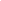 